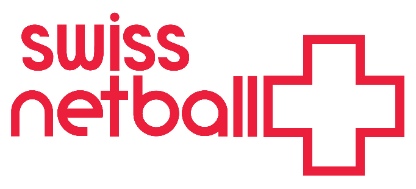 Septembre/September 2024Formulaire d’inscription aux sélections pour l’équipe nationale seniorNomination Form for Senior National Squad TrialsCentre de Netball/Name of Club/School if applicable:  Nom d’athlete/Name of athlete:Nom, Prénom, Surname, First Name, Positions, Swiss Netball licence number:Date des sélections/Trial dates : 29 septembre 2024 Lieu : Centre sportif du Bois-des-Frères, GenèveJe confirme par la présente que je suis intéressée pour les sélections. Je confirme également que toutes les informations fournies sur les formulaires sont correctes à ma connaissance.I hereby confirm that the I wish to trial for the Senior National Squad. I also confirm that all the information provided on the forms is correct to the best of my knowledge.Signature et/and date:  Deadline to register for the Senior National Squad Trials:Saturday 14 September 2024